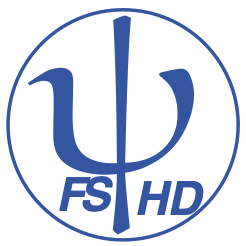 Protokoll zur Fachschafts-Vollversammlungder Studienfachschaft Psychologieam 22.04.2023 (Fachschafts-Wochenende)Sitzungsleitung: LauridsProtokoll: SophiaAnwesend: Jonas, Nina, Nicola, Mattis, Ronja, Laurids, Chiara, Henriette, Amélie, Marta, SophiaGäste:  0Tagesordnung TOP 1 Begrüßung und Eröffnung der SitzungDie Sitzungsleitung begrüßt alle Anwesenden und erklärt damit die heutige Sitzung der Fachschafts-Vollversammlung um 10:30 Uhr für eröffnet.TOP 2 Feststellung der Anwesenden & Feststellung der BeschlussfähigkeitDie Sitzungsleitung bittet alle Anwesenden reihum ihre Namen für das Protokoll zu nennen. Es sind 11 stimmberechtigte Vertreter der Studienfachschaft Psychologie und 0 Gäste ohne Stimmrecht anwesend.Damit ist die Mindestzahl von 8 stimmberechtigten Vertretern aus der Studienfachschaft Psychologie erfüllt und die Fachschafts-Vollversammlung ist gemäß der Satzung beschlussfähig.TOP 3 Annahme des Protokolls der letzten SitzungDie Sitzungsleitung fragt die Anwesenden, ob es Anträge oder Änderungsvorschläge an dem Protokoll der letzten Sitzung der Fachschafts-Vollversammlung vom 17.04.2023. Das Protokoll wird angenommen mit 8 Annahmen und 3 Enthaltung. TOP 4 Festlegung der TagesordnungDie Sitzungsleitung bittet alle Anwesenden um Beiträge zur Tagesordnung. Die folgenden Punkte werden auf die Tagesordnung genommen:Guidelines bei grenzüberschreitendem VerhaltenMattermostPsychotischBipolare PsychopathieInstitutspullisPosterQSM Running DinnerWhatsapp-Community Umfrage PsyFaKo bezüglich Notendruck und Wünsche/Vorstellungen für den MasterVerteilung der Sitze im StuRaSommerballTOP 5 Guidelines bei grenzüberschreitendem VerhaltenTOP 6 MattermostTOP 7 PsychotischTOP 8 Bipolare PsychopathieTOP 9 InstituspullisTOP 10 PosterTOP 11 QSM TOP 12 Running Dinner TOP 13 WhatsApp-CommunityTOP 14 Umfrage PsyFaKo bezüglich Notendruck und Wünsche/Vorstellungen für den MasterTOP 15 Verteilung der Sitze im StuRaTOP 16 Sommerball TOP 17 Bestimmung der Sitzungsleitung für die nächste FS-VollversammlungDa keine weiteren Tagesordnungspunkte vorliegen, erklärt die Sitzungsleitung die Fachschafts-Vollversammlung um 12:43 Uhr für beendet.Die nächste Fachschaftssitzung wird am 24.04.2023 um 18 Uhr am Institut stattfinden.Sitzungsleitung: RonjaProtokoll: Amélie AnliegenWenn man sich unwohl/bedrängt fühlt – was tun? --> speziell sexuelle BelästigungWenn man sich unwohl/bedrängt fühlt – was tun? --> speziell sexuelle BelästigungJelena Siebert wollte worshop für psychischen Notfall anbietenGeschriebene Guidelines wären sinnvoll --> beim Workshop jemand mitschreibenEine Person von Fachschaft bestimmen, an die man sich wenden kann, wenn man sich belästigt fühlt --> FS-HandynummerWäre sinnvoll, auch fachschaftenübergreifend Ansprechpersonen zu haben --> Fakultätsübergreifend, sodass man sich nicht an Ansprechperson aus eigenem Institut wenden mussSinnvoll, sowohl Ansprechperson aus eigenem Institus als auch aus anderen Instituten zu habenJene Ansprechperson hat die Aufgabe, die betroffene Person zu unterstützen, indem man sich zusammen bei entsprechenden Behörden meldet --> Amélie könnte es sich vorstellen, sowohl intern als auch externWir können auch mal SRH fragen, ob sie Ideen habenJelena Siebert wollte worshop für psychischen Notfall anbietenGeschriebene Guidelines wären sinnvoll --> beim Workshop jemand mitschreibenEine Person von Fachschaft bestimmen, an die man sich wenden kann, wenn man sich belästigt fühlt --> FS-HandynummerWäre sinnvoll, auch fachschaftenübergreifend Ansprechpersonen zu haben --> Fakultätsübergreifend, sodass man sich nicht an Ansprechperson aus eigenem Institut wenden mussSinnvoll, sowohl Ansprechperson aus eigenem Institus als auch aus anderen Instituten zu habenJene Ansprechperson hat die Aufgabe, die betroffene Person zu unterstützen, indem man sich zusammen bei entsprechenden Behörden meldet --> Amélie könnte es sich vorstellen, sowohl intern als auch externWir können auch mal SRH fragen, ob sie Ideen habenAufgaben & ZuständigeFakultätsrat schreibenRonjaAnliegenAlternative zu SlackAlternative zu SlackBei Slack: alles, was älter als 90 Tage wird gelöscht --> großer NachteilMattermost ist opensource10000 Nachriten Begrenzung --> hält ca. 2 JahreIdee: von Slack zu Mattermost wechselnJeder müsste sich registrierenFür IOS, Android, Windows und Mac --> alles dabeiMan könnte Einladungslink auf Slack schicken --> alle, die noch aktiv sind, können zu Mattermost wechselnAbstimmung: wir wechseln zu Mattermost--> einstimmig angenommenBei Slack: alles, was älter als 90 Tage wird gelöscht --> großer NachteilMattermost ist opensource10000 Nachriten Begrenzung --> hält ca. 2 JahreIdee: von Slack zu Mattermost wechselnJeder müsste sich registrierenFür IOS, Android, Windows und Mac --> alles dabeiMan könnte Einladungslink auf Slack schicken --> alle, die noch aktiv sind, können zu Mattermost wechselnAbstimmung: wir wechseln zu Mattermost--> einstimmig angenommenAufgaben & ZuständigeAnliegenMalaika schafft es nicht mehr – möchte jemand Orga übernehmen?Malaika schafft es nicht mehr – möchte jemand Orga übernehmen?1x im Monat Stammtisch, um Spiele zu spielen, was zu trinken usw --> kleinere Hemmschwelle für FS-externe Studis, als zu FS-Sitzung zu kommenHat in StuRa Räumen und auch schonmal im Marstall stattgefundenResonanz war positivInstitut wird um 20 Uhr zugeschlossenEs gibt auch Räume oben im Marstall, die vermietet werden --> evtl. kostenlos für Studis, die monatlich mieten?Permanent einen Raum reservieren wäre sinnvoll, dann muss nicht immer jemand von FS dabei seinKönnte im Sommer im Innenhof des PIs stattfindenImmer montags eine Woche vorher bestimmen, wer sich drum kümmert --> dann lastet es nicht das ganze Semester auf einer Person1x im Monat Stammtisch, um Spiele zu spielen, was zu trinken usw --> kleinere Hemmschwelle für FS-externe Studis, als zu FS-Sitzung zu kommenHat in StuRa Räumen und auch schonmal im Marstall stattgefundenResonanz war positivInstitut wird um 20 Uhr zugeschlossenEs gibt auch Räume oben im Marstall, die vermietet werden --> evtl. kostenlos für Studis, die monatlich mieten?Permanent einen Raum reservieren wäre sinnvoll, dann muss nicht immer jemand von FS dabei seinKönnte im Sommer im Innenhof des PIs stattfindenImmer montags eine Woche vorher bestimmen, wer sich drum kümmert --> dann lastet es nicht das ganze Semester auf einer PersonAufgaben & ZuständigeAnliegenParty mit SRHParty mit SRHHilfe von unserer Seite angeboten, Kontakt mit Alina – seit einer Woche keine RückmeldungHilfe von unserer Seite angeboten, Kontakt mit Alina – seit einer Woche keine RückmeldungAufgaben & ZuständigeIn Kontakt mit AlinaMattisAnliegen2 Jahre seit letzter Bestellung --> neue Pullis2 Jahre seit letzter Bestellung --> neue PullisNeues Logo? --> Letztes Mal haben wir uns mit Copyshop geeinigt, dass wir die Schablone nochmal verwendenEvtl. gegen Aufpreis auch neues Logo möglichMit neuem Maskottchen (Heidelbärchen)? --> aber dieses kennen Leute außerhalb der FS nicht unbedingtHeidelbärchen vorstellenMit Maskottchen neues Logo --> Idee für neue FS-T-ShirtsFazit: altes Logo behalten für PullisNeues Logo? --> Letztes Mal haben wir uns mit Copyshop geeinigt, dass wir die Schablone nochmal verwendenEvtl. gegen Aufpreis auch neues Logo möglichMit neuem Maskottchen (Heidelbärchen)? --> aber dieses kennen Leute außerhalb der FS nicht unbedingtHeidelbärchen vorstellenMit Maskottchen neues Logo --> Idee für neue FS-T-ShirtsFazit: altes Logo behalten für PullisAufgaben & ZuständigeIn Mattermost Channel schreibenNinaAnliegenWir brauchen aktuelles PosterWir brauchen aktuelles PosterWir müssen neue Fotos mit FS-T-Shirts machenFototermin für Juni festlegen --> frühzeitig ankündigen Wir müssen neue Fotos mit FS-T-Shirts machenFototermin für Juni festlegen --> frühzeitig ankündigen Aufgaben & ZuständigeUmfrage für 22.5. und 5.6. auf Mattermost LauridsAnliegenHaushaltsplan wird verabschiedet Haushaltsplan wird verabschiedet Viel Geld, da großer Haushaltsplan und immer auch Rücklagen Auch Lehre wird davon finanziert (2 feste Veranstaltungen & 3 gewählten von Studis) Viel Geld, da großer Haushaltsplan und immer auch Rücklagen Auch Lehre wird davon finanziert (2 feste Veranstaltungen & 3 gewählten von Studis) Aufgaben & ZuständigeTreffenHenriette & QSM-MitgliederAnliegenIdee: Zusammen mit SRH-FSIdee: Zusammen mit SRH-FSRonja wurde von SRH angeschriebenGoogle-Umfrage, um Termin zu findenFür FachschaftsvernetzungWäre sinnvoll, auch inhaltliche Themen mit SRH zu besprechen, nicht nur für FUN treffenKönnten auch mal die FS Mannheim anschreiben für Vernetzung, da mehr gemeinsame Themen (beide Unis staatlich); Semesterzeiten allerdings verschobenRonja wurde von SRH angeschriebenGoogle-Umfrage, um Termin zu findenFür FachschaftsvernetzungWäre sinnvoll, auch inhaltliche Themen mit SRH zu besprechen, nicht nur für FUN treffenKönnten auch mal die FS Mannheim anschreiben für Vernetzung, da mehr gemeinsame Themen (beide Unis staatlich); Semesterzeiten allerdings verschobenAufgaben & ZuständigeOrgaRonjaAnliegenPraktisch, da übergeordnete Gruppen, ähnlich zu SlackPraktisch, da übergeordnete Gruppen, ähnlich zu SlackSinnvoll für SemestergruppenDiese strategisch benennenCommunity ist zur Organisation von Gruppen daMan kann direkt Admin anfragen, um in bestimmte Gruppe hinzugefügt zu werdenGibt auch eine Infogruppe, in die nur Admins reinschreiben könnenBestehende Gruppen können zu Community zusammengefügt werdenSinnvoll für SemestergruppenDiese strategisch benennenCommunity ist zur Organisation von Gruppen daMan kann direkt Admin anfragen, um in bestimmte Gruppe hinzugefügt zu werdenGibt auch eine Infogruppe, in die nur Admins reinschreiben könnenBestehende Gruppen können zu Community zusammengefügt werdenAufgaben & ZuständigeGenau anschauen, wie funktioniertNinaAnliegenReicht es, dies im Psychotreff rumzuschicken?Reicht es, dies im Psychotreff rumzuschicken?Sollte auch ins Kurzprotokoll, damit es wirklich alle erreichtSollte auch ins Kurzprotokoll, damit es wirklich alle erreichtAufgaben & ZuständigeUmfrage rumschickenNinaAnliegenVerteilung der Sitze im StuRa  --> Feedback gebenVerteilung der Sitze im StuRa  --> Feedback gebenMomentan haben Listen (Hochschulgruppen) nicht so viele Sitze Neues Konzept: 2/3 der Sitze gehen an Fachschaftsplätze, 1/3 gemessen der Zahl an Fachschaftsplätzen an Listen Listen sind die aktivsten Mitglieder im StuRa --> dadurch wird Arbeitsfähigkeit des StuRas erhöht, da in vergangenen Sitzungen oft nicht die benötigte Mehrheit erreicht wurde Fachschaften haben nach neuem Konzept theoretisch immer noch die absolute Mehrheit In Sitzungen aufgrund der geringen Fachschaftsbeteiligung oft 50/50 Fachschaften und ListenStimmungsbild Fachschaft (Unterstützung Konzept in Diskussion in nächster StuRa-Sitzung): ja (10 Stimmen), nein (1 Stimme), Enthaltung (1 Stimme) Momentan haben Listen (Hochschulgruppen) nicht so viele Sitze Neues Konzept: 2/3 der Sitze gehen an Fachschaftsplätze, 1/3 gemessen der Zahl an Fachschaftsplätzen an Listen Listen sind die aktivsten Mitglieder im StuRa --> dadurch wird Arbeitsfähigkeit des StuRas erhöht, da in vergangenen Sitzungen oft nicht die benötigte Mehrheit erreicht wurde Fachschaften haben nach neuem Konzept theoretisch immer noch die absolute Mehrheit In Sitzungen aufgrund der geringen Fachschaftsbeteiligung oft 50/50 Fachschaften und ListenStimmungsbild Fachschaft (Unterstützung Konzept in Diskussion in nächster StuRa-Sitzung): ja (10 Stimmen), nein (1 Stimme), Enthaltung (1 Stimme) Aufgaben & ZuständigeStimmungsbild in StuRa tragen Amélie & Jonas AnliegenDatum: 10.6., 17.6.Datum: 10.6., 17.6.Zentralmensa angefragt für beide Termine, davon hängt Termin an Nächsten To Dos: Catering, Security, Technik --> an Psychopathie orientierenNächster Schritt: alles durchrechnen anhand Psychopathie Zentralmensa angefragt für beide Termine, davon hängt Termin an Nächsten To Dos: Catering, Security, Technik --> an Psychopathie orientierenNächster Schritt: alles durchrechnen anhand Psychopathie Aufgaben & ZuständigeRonja & Chiara